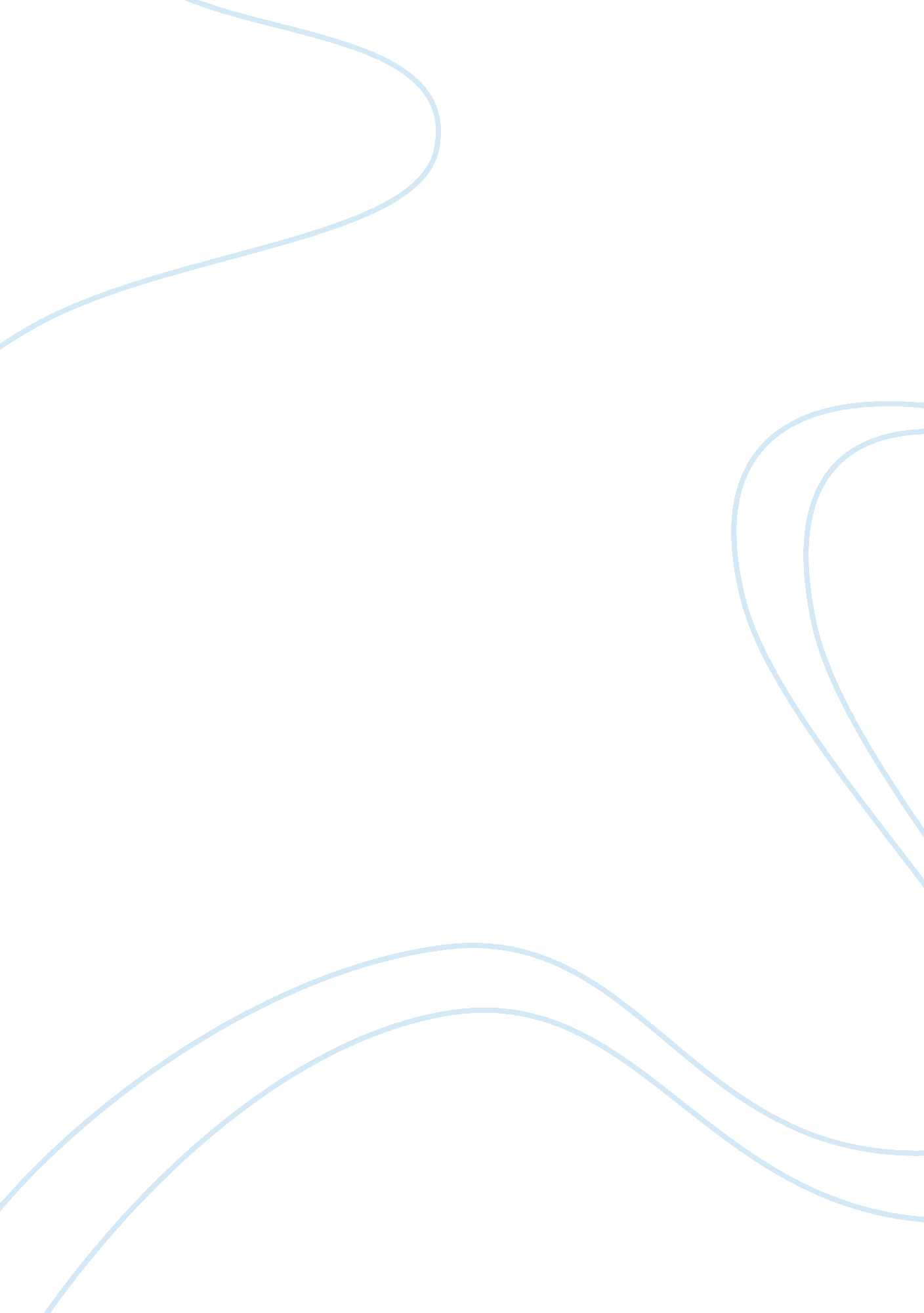 Country analysis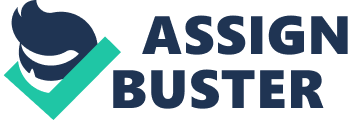 Country Analysis The chamber of commerce refers to a type of business network whose main objective is to sustain the interests of both the business and the investors. The development of the networks especially in the developed countries has pioneered the expansion of companies as some target the international market (Sisson, 2006). This has resulted in the rapid development of the countries owing to the increased commercial activities within the countries. Just as with any of such networks, the American chamber of commerce has pioneered the development of business both in the country and in the international society including France (Kotler & Kevin, 2010). The network identifies a business opportunity, amasses the capital and influences the investors to start a business in a viable market. Additionally, through the network the investors have increased control of the operations of the companies since the business owners elect a board of governors and appoint the chief executive among other influential individuals to run the companies. 
The American companies operating in France through such networks include LeBlanc Corporation, Allied Signal Laminate system, Trane Company and L. B White Company among others. Notably, the above companies belong to business people from the state of Wisconsin. LeBlanc, formerly known as the Noblet firm is a leading manufacturer of wind instruments in Europe. The company operates in a unique market targeting the elite societies in Europe who prefer the use of clean energy. The business that began in France’s LaCouture Boussey village has expanded its operation and is currently accessing other marketing in the region. Communication in the company occurs in French a feature that influences the operations of the company. Notably, the company further accesses other French speaking countries besides France such as Belgium and Quebec among others. 
The presence of the US chamber of commerce in France has therefore pioneered economic growth in the country since such business networks seek to intensify economic activities in the country. The development of such companies as Noblet firm currently known as the LeBlanc in 1904 portrays the fact that the business networks began early in time and have pioneered the growth of numerous companies in France thereby contributing to the economy of the country (Joseph, 1918). The expansion of markets as fostered by the American chamber of commerce in France helps grow the economies of both countries. By setting up companies in foreign countries, the networks provide employment to both Americans and other foreign nationals while safeguarding their profits. The chamber influences the development of effective management of the companies thereby safeguarding the interests of the investors while providing direct employment to the people of France thereby contributing to the development of both economies. 
AlliedSignal Laminate Systems is yet another of such companies owned by American business people from Wisconsin. The company is a giant manufacture of electrical equipment in the country priding itself in the manufacture of printed circuitry materials. The market is viable in the country and the company has stayed operational since 1934 (Van Ells, 2009). However, unlike LeBlanc that has remained in France since its inception, AlliedSignal Laminate Systems bases its operations in the United States thereby accessing other foreign markets including France among other French speaking countries such as Belgium, and Quebec among others. Additionally, the company targets other markets throughout the world (Alexander, 2010). Other American companies operating in France in similar structures include Lucas Body systems and Firstlogic Postalsoft among others. 
References 
Alexander, B. (2010). International Financial Reporting and Analysis (5th edition). Oxford: Oxforduniversity press. 
Joseph, B. B. (1918). A chronicle of one hundred & fifty years: the Chamber of commerce of thestate of New York, 1768-1918. New York: C. Scribners sons. 
Kotler, P. & Kevin, K. (2010). Marketing Management. Upper Saddle River: PearsonPrentice Hall. 
Sisson, R. ed. (2006). The American Midwest: An Interpretive Encyclopedia. Bloomington: Indiana University Press. 
Van Ells, M. D. (2009). Wisconsin [On-The-Road Histories]. Northampton MA: InterlinkBooks. 